BASEBALL 2013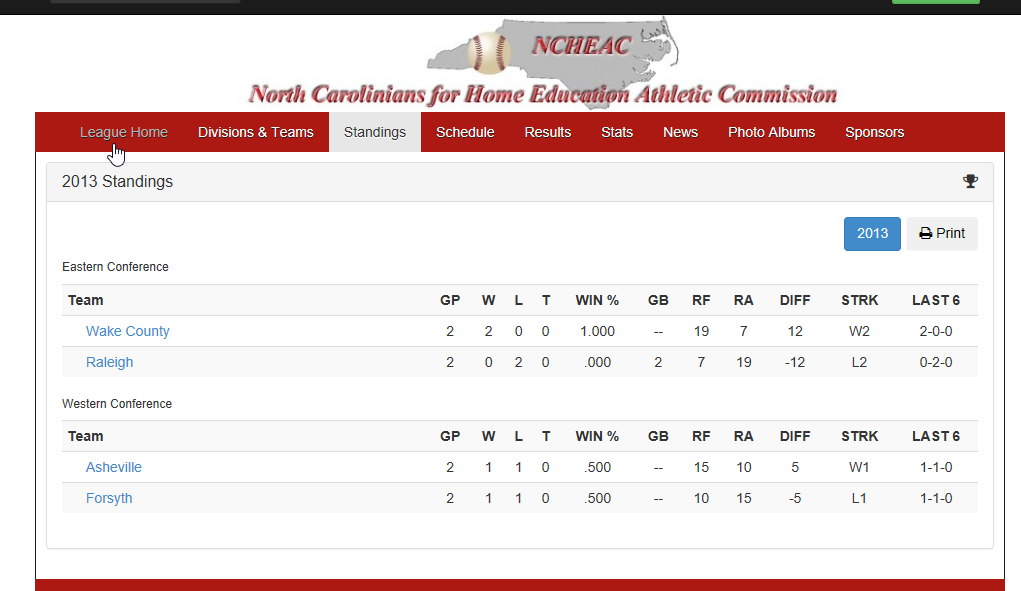 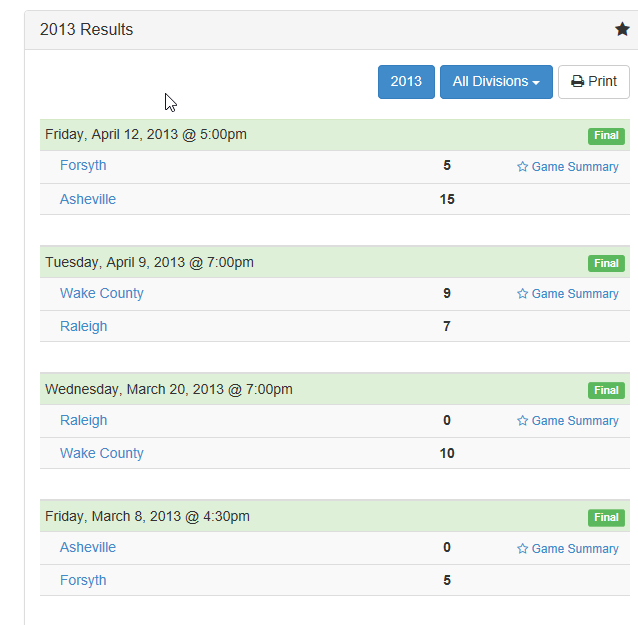 